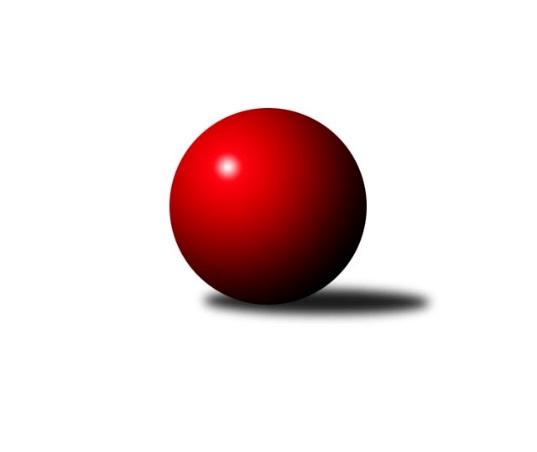 Č.5Ročník 2022/2023	28.5.2024 1. KLZ 2022/2023Statistika 5. kolaTabulka družstev:		družstvo	záp	výh	rem	proh	skore	sety	průměr	body	plné	dorážka	chyby	1.	KK Slovan Rosice	5	5	0	0	35.0 : 5.0 	(82.0 : 38.0)	3444	10	2242	1201	10.6	2.	KK Slavia Praha	5	4	0	1	28.0 : 12.0 	(71.5 : 48.5)	3404	8	2245	1159	19.8	3.	TJ Valašské Meziříčí	5	4	0	1	25.5 : 14.5 	(74.0 : 46.0)	3307	8	2211	1096	23	4.	KK Jihlava	5	4	0	1	25.5 : 14.5 	(64.5 : 55.5)	3366	8	2226	1140	24.6	5.	SKK Primátor Náchod	5	3	0	2	21.0 : 19.0 	(56.5 : 63.5)	3399	6	2260	1139	24.8	6.	TJ Spartak Přerov	5	2	0	3	16.0 : 24.0 	(55.0 : 65.0)	3279	4	2226	1053	31.2	7.	KC Zlín	4	1	0	3	14.0 : 18.0 	(48.5 : 47.5)	3269	2	2221	1048	32	8.	KK Vyškov	5	1	0	4	13.0 : 27.0 	(49.5 : 70.5)	3295	2	2221	1074	27.8	9.	SKK Rokycany	4	0	0	4	8.5 : 23.5 	(40.0 : 56.0)	3285	0	2221	1065	27.8	10.	SKK Jičín	5	0	0	5	5.5 : 34.5 	(34.5 : 85.5)	3187	0	2162	1025	35Tabulka doma:		družstvo	záp	výh	rem	proh	skore	sety	průměr	body	maximum	minimum	1.	KK Jihlava	3	3	0	0	18.5 : 5.5 	(42.5 : 29.5)	3333	6	3340	3323	2.	TJ Valašské Meziříčí	3	3	0	0	17.5 : 6.5 	(45.5 : 26.5)	3329	6	3392	3264	3.	KK Slovan Rosice	2	2	0	0	14.0 : 2.0 	(31.0 : 17.0)	3434	4	3487	3381	4.	KK Slavia Praha	2	2	0	0	13.0 : 3.0 	(31.5 : 16.5)	3487	4	3510	3464	5.	KC Zlín	2	1	0	1	8.0 : 8.0 	(28.0 : 20.0)	3348	2	3493	3202	6.	SKK Primátor Náchod	2	1	0	1	8.0 : 8.0 	(21.0 : 27.0)	3423	2	3445	3401	7.	TJ Spartak Přerov	2	1	0	1	7.0 : 9.0 	(24.5 : 23.5)	3182	2	3197	3167	8.	SKK Rokycany	2	0	0	2	4.0 : 12.0 	(18.5 : 29.5)	3317	0	3317	3317	9.	KK Vyškov	3	0	0	3	7.0 : 17.0 	(29.5 : 42.5)	3306	0	3353	3268	10.	SKK Jičín	3	0	0	3	3.0 : 21.0 	(21.5 : 50.5)	3189	0	3267	3075Tabulka venku:		družstvo	záp	výh	rem	proh	skore	sety	průměr	body	maximum	minimum	1.	KK Slovan Rosice	3	3	0	0	21.0 : 3.0 	(51.0 : 21.0)	3447	6	3643	3301	2.	KK Slavia Praha	3	2	0	1	15.0 : 9.0 	(40.0 : 32.0)	3376	4	3432	3336	3.	SKK Primátor Náchod	3	2	0	1	13.0 : 11.0 	(35.5 : 36.5)	3391	4	3431	3343	4.	TJ Valašské Meziříčí	2	1	0	1	8.0 : 8.0 	(28.5 : 19.5)	3296	2	3305	3287	5.	KK Jihlava	2	1	0	1	7.0 : 9.0 	(22.0 : 26.0)	3382	2	3442	3322	6.	KK Vyškov	2	1	0	1	6.0 : 10.0 	(20.0 : 28.0)	3289	2	3325	3253	7.	TJ Spartak Přerov	3	1	0	2	9.0 : 15.0 	(30.5 : 41.5)	3311	2	3371	3232	8.	KC Zlín	2	0	0	2	6.0 : 10.0 	(20.5 : 27.5)	3230	0	3337	3123	9.	SKK Rokycany	2	0	0	2	4.5 : 11.5 	(21.5 : 26.5)	3270	0	3301	3238	10.	SKK Jičín	2	0	0	2	2.5 : 13.5 	(13.0 : 35.0)	3187	0	3251	3122Tabulka podzimní části:		družstvo	záp	výh	rem	proh	skore	sety	průměr	body	doma	venku	1.	KK Slovan Rosice	5	5	0	0	35.0 : 5.0 	(82.0 : 38.0)	3444	10 	2 	0 	0 	3 	0 	0	2.	KK Slavia Praha	5	4	0	1	28.0 : 12.0 	(71.5 : 48.5)	3404	8 	2 	0 	0 	2 	0 	1	3.	TJ Valašské Meziříčí	5	4	0	1	25.5 : 14.5 	(74.0 : 46.0)	3307	8 	3 	0 	0 	1 	0 	1	4.	KK Jihlava	5	4	0	1	25.5 : 14.5 	(64.5 : 55.5)	3366	8 	3 	0 	0 	1 	0 	1	5.	SKK Primátor Náchod	5	3	0	2	21.0 : 19.0 	(56.5 : 63.5)	3399	6 	1 	0 	1 	2 	0 	1	6.	TJ Spartak Přerov	5	2	0	3	16.0 : 24.0 	(55.0 : 65.0)	3279	4 	1 	0 	1 	1 	0 	2	7.	KC Zlín	4	1	0	3	14.0 : 18.0 	(48.5 : 47.5)	3269	2 	1 	0 	1 	0 	0 	2	8.	KK Vyškov	5	1	0	4	13.0 : 27.0 	(49.5 : 70.5)	3295	2 	0 	0 	3 	1 	0 	1	9.	SKK Rokycany	4	0	0	4	8.5 : 23.5 	(40.0 : 56.0)	3285	0 	0 	0 	2 	0 	0 	2	10.	SKK Jičín	5	0	0	5	5.5 : 34.5 	(34.5 : 85.5)	3187	0 	0 	0 	3 	0 	0 	2Tabulka jarní části:		družstvo	záp	výh	rem	proh	skore	sety	průměr	body	doma	venku	1.	KC Zlín	0	0	0	0	0.0 : 0.0 	(0.0 : 0.0)	0	0 	0 	0 	0 	0 	0 	0 	2.	SKK Jičín	0	0	0	0	0.0 : 0.0 	(0.0 : 0.0)	0	0 	0 	0 	0 	0 	0 	0 	3.	SKK Primátor Náchod	0	0	0	0	0.0 : 0.0 	(0.0 : 0.0)	0	0 	0 	0 	0 	0 	0 	0 	4.	KK Jihlava	0	0	0	0	0.0 : 0.0 	(0.0 : 0.0)	0	0 	0 	0 	0 	0 	0 	0 	5.	KK Slavia Praha	0	0	0	0	0.0 : 0.0 	(0.0 : 0.0)	0	0 	0 	0 	0 	0 	0 	0 	6.	SKK Rokycany	0	0	0	0	0.0 : 0.0 	(0.0 : 0.0)	0	0 	0 	0 	0 	0 	0 	0 	7.	KK Slovan Rosice	0	0	0	0	0.0 : 0.0 	(0.0 : 0.0)	0	0 	0 	0 	0 	0 	0 	0 	8.	TJ Valašské Meziříčí	0	0	0	0	0.0 : 0.0 	(0.0 : 0.0)	0	0 	0 	0 	0 	0 	0 	0 	9.	TJ Spartak Přerov	0	0	0	0	0.0 : 0.0 	(0.0 : 0.0)	0	0 	0 	0 	0 	0 	0 	0 	10.	KK Vyškov	0	0	0	0	0.0 : 0.0 	(0.0 : 0.0)	0	0 	0 	0 	0 	0 	0 	0 Zisk bodů pro družstvo:		jméno hráče	družstvo	body	zápasy	v %	dílčí body	sety	v %	1.	Natálie Topičová 	KK Slovan Rosice 	5	/	5	(100%)	16	/	20	(80%)	2.	Vlasta Kohoutová 	KK Slavia Praha 	5	/	5	(100%)	15.5	/	20	(78%)	3.	Veronika Horková 	TJ Valašské Meziříčí 	5	/	5	(100%)	15	/	20	(75%)	4.	Kristýna Pavelková 	TJ Valašské Meziříčí 	4	/	4	(100%)	13	/	16	(81%)	5.	Lucie Vaverková 	KK Slovan Rosice 	4	/	5	(80%)	14	/	20	(70%)	6.	Alena Kantnerová 	KK Slovan Rosice 	4	/	5	(80%)	14	/	20	(70%)	7.	Jana Braunová 	KK Jihlava 	4	/	5	(80%)	14	/	20	(70%)	8.	Kamila Jirsová 	KK Jihlava 	4	/	5	(80%)	14	/	20	(70%)	9.	Klára Tobolová 	TJ Valašské Meziříčí 	4	/	5	(80%)	13.5	/	20	(68%)	10.	Linda Lidman 	KK Slavia Praha 	4	/	5	(80%)	13	/	20	(65%)	11.	Anna Štraufová 	KK Slovan Rosice 	4	/	5	(80%)	12	/	20	(60%)	12.	Michaela Bagári 	KC Zlín 	3	/	4	(75%)	11	/	16	(69%)	13.	Lenka Findejsová 	SKK Rokycany 	3	/	4	(75%)	10	/	16	(63%)	14.	Kristýna Juráková 	KK Slavia Praha 	3	/	4	(75%)	10	/	16	(63%)	15.	Martina Melchertová 	KK Jihlava 	3	/	4	(75%)	9.5	/	16	(59%)	16.	Simona Koutníková 	KK Slovan Rosice 	3	/	4	(75%)	9	/	16	(56%)	17.	Petra Fürstová 	KK Jihlava 	3	/	4	(75%)	8	/	16	(50%)	18.	Kateřina Majerová 	SKK Primátor Náchod 	3	/	5	(60%)	12.5	/	20	(63%)	19.	Šárka Nováková 	TJ Spartak Přerov 	3	/	5	(60%)	10.5	/	20	(53%)	20.	Pavla Fialová 	KK Vyškov 	3	/	5	(60%)	8.5	/	20	(43%)	21.	Bohdana Jankových 	KC Zlín 	2	/	2	(100%)	6	/	8	(75%)	22.	Ivana Kaanová 	KK Slavia Praha 	2	/	2	(100%)	5	/	8	(63%)	23.	Barbora Janyšková 	KK Slovan Rosice 	2	/	3	(67%)	8	/	12	(67%)	24.	Eliška Boučková 	SKK Primátor Náchod 	2	/	3	(67%)	7	/	12	(58%)	25.	Michaela Beňová 	TJ Spartak Přerov 	2	/	3	(67%)	7	/	12	(58%)	26.	Michaela Matlachová 	KC Zlín 	2	/	3	(67%)	6.5	/	12	(54%)	27.	Martina Hrdinová 	SKK Primátor Náchod 	2	/	3	(67%)	6.5	/	12	(54%)	28.	Michaela Kouřilová 	KK Vyškov 	2	/	3	(67%)	6	/	12	(50%)	29.	Aneta Cvejnová 	SKK Primátor Náchod 	2	/	3	(67%)	5.5	/	12	(46%)	30.	Petra Šustková 	KC Zlín 	2	/	4	(50%)	9	/	16	(56%)	31.	Jana Vejmolová 	KK Vyškov 	2	/	4	(50%)	8.5	/	16	(53%)	32.	Nina Brožková 	SKK Primátor Náchod 	2	/	4	(50%)	8	/	16	(50%)	33.	Vladimíra Malinská 	KK Slavia Praha 	2	/	4	(50%)	8	/	16	(50%)	34.	Šárka Marková 	KK Slavia Praha 	2	/	4	(50%)	8	/	16	(50%)	35.	Karolína Derahová 	KK Jihlava 	2	/	4	(50%)	7	/	16	(44%)	36.	Nikola Tobolová 	TJ Valašské Meziříčí 	2	/	5	(40%)	13	/	20	(65%)	37.	Helena Gruszková 	KK Slavia Praha 	2	/	5	(40%)	12	/	20	(60%)	38.	Lenka Vávrová 	SKK Jičín 	2	/	5	(40%)	11	/	20	(55%)	39.	Nikola Portyšová 	SKK Primátor Náchod 	2	/	5	(40%)	10.5	/	20	(53%)	40.	Monika Pavelková 	TJ Spartak Přerov 	2	/	5	(40%)	9	/	20	(45%)	41.	Markéta Vlčková 	TJ Valašské Meziříčí 	1.5	/	4	(38%)	9	/	16	(56%)	42.	Terezie Krákorová 	SKK Rokycany 	1.5	/	4	(38%)	6.5	/	16	(41%)	43.	Martina Zimáková 	KC Zlín 	1	/	1	(100%)	4	/	4	(100%)	44.	Naděžda Dobešová 	KK Slovan Rosice 	1	/	1	(100%)	4	/	4	(100%)	45.	Nikola Tatoušková 	KK Slovan Rosice 	1	/	1	(100%)	3	/	4	(75%)	46.	Lucie Hanzelová 	KC Zlín 	1	/	1	(100%)	3	/	4	(75%)	47.	Adéla Víšová 	SKK Primátor Náchod 	1	/	1	(100%)	2	/	4	(50%)	48.	Lenka Nováčková 	KC Zlín 	1	/	1	(100%)	2	/	4	(50%)	49.	Zuzana Machalová 	TJ Spartak Přerov 	1	/	2	(50%)	6	/	8	(75%)	50.	Dana Uhříková 	TJ Valašské Meziříčí 	1	/	2	(50%)	3.5	/	8	(44%)	51.	Michaela Varmužová 	KK Vyškov 	1	/	2	(50%)	3.5	/	8	(44%)	52.	Anna Škařupová 	TJ Spartak Přerov 	1	/	2	(50%)	3	/	8	(38%)	53.	Eva Rosendorfská 	KK Jihlava 	1	/	2	(50%)	3	/	8	(38%)	54.	Helena Šamalová 	SKK Jičín 	1	/	2	(50%)	3	/	8	(38%)	55.	Jana Bínová 	SKK Jičín 	1	/	3	(33%)	4	/	12	(33%)	56.	Kateřina Pytlíková 	TJ Spartak Přerov 	1	/	3	(33%)	3	/	12	(25%)	57.	Lada Hessová 	SKK Rokycany 	1	/	4	(25%)	8	/	16	(50%)	58.	Martina Janyšková 	TJ Spartak Přerov 	1	/	4	(25%)	7.5	/	16	(47%)	59.	Zuzana Honcová 	KK Vyškov 	1	/	4	(25%)	7	/	16	(44%)	60.	Lucie Trávníčková 	KK Vyškov 	1	/	4	(25%)	6	/	16	(38%)	61.	Lucie Varmužová 	SKK Rokycany 	1	/	4	(25%)	6	/	16	(38%)	62.	Adriana Svobodová 	TJ Spartak Přerov 	1	/	4	(25%)	6	/	16	(38%)	63.	Karoline Utikalová 	SKK Rokycany 	1	/	4	(25%)	5	/	16	(31%)	64.	Daniela Pochylová 	SKK Rokycany 	1	/	4	(25%)	4.5	/	16	(28%)	65.	Lenka Hrdinová 	KK Vyškov 	1	/	5	(20%)	7.5	/	20	(38%)	66.	Lucie Vrbatová 	SKK Jičín 	1	/	5	(20%)	5	/	20	(25%)	67.	Tereza Kroupová 	SKK Jičín 	0.5	/	2	(25%)	2	/	8	(25%)	68.	Monika Maláková 	KK Vyškov 	0	/	1	(0%)	2	/	4	(50%)	69.	Dana Viková 	SKK Jičín 	0	/	1	(0%)	1.5	/	4	(38%)	70.	Denisa Kroupová 	SKK Jičín 	0	/	1	(0%)	1	/	4	(25%)	71.	Simona Koreňová 	KK Vyškov 	0	/	1	(0%)	0.5	/	4	(13%)	72.	Michaela Kučerová 	KK Slavia Praha 	0	/	1	(0%)	0	/	4	(0%)	73.	Alice Tauerová 	SKK Jičín 	0	/	2	(0%)	3	/	8	(38%)	74.	Natálie Trochtová 	KC Zlín 	0	/	2	(0%)	2	/	8	(25%)	75.	Petra Abelová 	SKK Jičín 	0	/	2	(0%)	2	/	8	(25%)	76.	Šárka Majerová 	SKK Primátor Náchod 	0	/	2	(0%)	0	/	8	(0%)	77.	Lenka Concepción 	KK Jihlava 	0	/	3	(0%)	4	/	12	(33%)	78.	Michaela Provazníková 	TJ Valašské Meziříčí 	0	/	4	(0%)	6	/	16	(38%)	79.	Tereza Divílková 	KC Zlín 	0	/	4	(0%)	5	/	16	(31%)	80.	Alena Šedivá 	SKK Jičín 	0	/	5	(0%)	2	/	20	(10%)Průměry na kuželnách:		kuželna	průměr	plné	dorážka	chyby	výkon na hráče	1.	SKK Nachod, 1-4	3465	2302	1162	20.8	(577.5)	2.	SK Žižkov Praha, 1-4	3406	2241	1164	23.8	(567.7)	3.	SKK Rokycany, 1-4	3365	2247	1117	20.8	(560.9)	4.	KK Slovan Rosice, 1-4	3364	2228	1136	18.3	(560.7)	5.	KK Vyškov, 1-4	3356	2241	1114	25.0	(559.3)	6.	KC Zlín, 1-4	3309	2231	1077	35.5	(551.6)	7.	TJ Valašské Meziříčí, 1-4	3298	2218	1080	29.0	(549.8)	8.	KK PSJ Jihlava, 1-4	3284	2199	1085	29.8	(547.5)	9.	SKK Jičín, 1-4	3250	2186	1064	25.7	(541.8)	10.	TJ Spartak Přerov, 1-6	3203	2167	1036	30.5	(533.8)Nejlepší výkony na kuželnách:SKK Nachod, 1-4KK Slovan Rosice	3643	3. kolo	Natálie Topičová 	KK Slovan Rosice	632	3. koloSKK Primátor Náchod	3445	5. kolo	Naděžda Dobešová 	KK Slovan Rosice	622	3. koloSKK Primátor Náchod	3401	3. kolo	Simona Koutníková 	KK Slovan Rosice	608	3. koloTJ Spartak Přerov	3371	5. kolo	Alena Kantnerová 	KK Slovan Rosice	603	3. kolo		. kolo	Lucie Vaverková 	KK Slovan Rosice	601	3. kolo		. kolo	Monika Pavelková 	TJ Spartak Přerov	598	5. kolo		. kolo	Kateřina Majerová 	SKK Primátor Náchod	594	3. kolo		. kolo	Nikola Portyšová 	SKK Primátor Náchod	590	5. kolo		. kolo	Adéla Víšová 	SKK Primátor Náchod	584	5. kolo		. kolo	Nina Brožková 	SKK Primátor Náchod	582	3. koloSK Žižkov Praha, 1-4KK Slavia Praha	3510	4. kolo	Vlasta Kohoutová 	KK Slavia Praha	633	2. koloKK Slavia Praha	3464	2. kolo	Kristýna Juráková 	KK Slavia Praha	602	4. koloSKK Primátor Náchod	3399	4. kolo	Aneta Cvejnová 	SKK Primátor Náchod	601	4. koloSKK Jičín	3251	2. kolo	Linda Lidman 	KK Slavia Praha	596	4. kolo		. kolo	Vlasta Kohoutová 	KK Slavia Praha	595	4. kolo		. kolo	Ivana Kaanová 	KK Slavia Praha	590	2. kolo		. kolo	Helena Gruszková 	KK Slavia Praha	585	2. kolo		. kolo	Lidmila Fořtová 	KK Slavia Praha	582	4. kolo		. kolo	Nikola Portyšová 	SKK Primátor Náchod	582	4. kolo		. kolo	Jana Bínová 	SKK Jičín	576	2. koloSKK Rokycany, 1-4SKK Primátor Náchod	3431	2. kolo	Lucie Vaverková 	KK Slovan Rosice	599	4. koloKK Slovan Rosice	3396	4. kolo	Martina Hrdinová 	SKK Primátor Náchod	593	2. koloSKK Rokycany	3317	4. kolo	Eliška Boučková 	SKK Primátor Náchod	586	2. koloSKK Rokycany	3317	2. kolo	Natálie Topičová 	KK Slovan Rosice	584	4. kolo		. kolo	Terezie Krákorová 	SKK Rokycany	580	2. kolo		. kolo	Anna Štraufová 	KK Slovan Rosice	579	4. kolo		. kolo	Lenka Findejsová 	SKK Rokycany	577	2. kolo		. kolo	Aneta Cvejnová 	SKK Primátor Náchod	573	2. kolo		. kolo	Karoline Utikalová 	SKK Rokycany	573	2. kolo		. kolo	Nikola Portyšová 	SKK Primátor Náchod	571	2. koloKK Slovan Rosice, 1-4KK Slovan Rosice	3487	2. kolo	Natálie Topičová 	KK Slovan Rosice	616	2. koloKK Slovan Rosice	3381	5. kolo	Anna Štraufová 	KK Slovan Rosice	598	2. koloKK Slavia Praha	3336	5. kolo	Natálie Topičová 	KK Slovan Rosice	592	5. koloKK Vyškov	3253	2. kolo	Šárka Marková 	KK Slavia Praha	587	5. kolo		. kolo	Alena Kantnerová 	KK Slovan Rosice	585	2. kolo		. kolo	Alena Kantnerová 	KK Slovan Rosice	579	5. kolo		. kolo	Vlasta Kohoutová 	KK Slavia Praha	572	5. kolo		. kolo	Barbora Janyšková 	KK Slovan Rosice	569	2. kolo		. kolo	Lucie Trávníčková 	KK Vyškov	567	2. kolo		. kolo	Lucie Vaverková 	KK Slovan Rosice	565	2. koloKK Vyškov, 1-4KK Jihlava	3442	5. kolo	Linda Lidman 	KK Slavia Praha	620	3. koloKK Slavia Praha	3432	3. kolo	Jana Braunová 	KK Jihlava	617	5. koloKK Vyškov	3353	5. kolo	Martina Melchertová 	KK Jihlava	589	5. koloSKK Primátor Náchod	3343	1. kolo	Kamila Jirsová 	KK Jihlava	587	5. koloKK Vyškov	3298	1. kolo	Kateřina Majerová 	SKK Primátor Náchod	582	1. koloKK Vyškov	3268	3. kolo	Šárka Marková 	KK Slavia Praha	581	3. kolo		. kolo	Petra Fürstová 	KK Jihlava	578	5. kolo		. kolo	Michaela Kouřilová 	KK Vyškov	574	3. kolo		. kolo	Lenka Hrdinová 	KK Vyškov	572	5. kolo		. kolo	Vladimíra Malinská 	KK Slavia Praha	571	3. koloKC Zlín, 1-4KC Zlín	3493	3. kolo	Bohdana Jankových 	KC Zlín	615	3. koloKK Slavia Praha	3360	1. kolo	Terezie Krákorová 	SKK Rokycany	606	5. koloKK Jihlava	3322	3. kolo	Michaela Bagári 	KC Zlín	603	3. koloKC Zlín	3286	5. kolo	Helena Gruszková 	KK Slavia Praha	595	1. koloKC Zlín	3202	1. kolo	Petra Šustková 	KC Zlín	591	3. koloSKK Rokycany	3194	5. kolo	Vlasta Kohoutová 	KK Slavia Praha	587	1. kolo		. kolo	Tereza Divílková 	KC Zlín	577	1. kolo		. kolo	Linda Lidman 	KK Slavia Praha	576	1. kolo		. kolo	Kamila Jirsová 	KK Jihlava	574	3. kolo		. kolo	Michaela Matlachová 	KC Zlín	568	3. koloTJ Valašské Meziříčí, 1-4TJ Valašské Meziříčí	3392	4. kolo	Michaela Beňová 	TJ Spartak Přerov	618	1. koloKC Zlín	3337	4. kolo	Bohdana Jankových 	KC Zlín	600	4. koloTJ Valašské Meziříčí	3330	1. kolo	Klára Tobolová 	TJ Valašské Meziříčí	582	4. koloTJ Valašské Meziříčí	3264	3. kolo	Kristýna Pavelková 	TJ Valašské Meziříčí	577	4. koloSKK Rokycany	3238	3. kolo	Michaela Matlachová 	KC Zlín	576	4. koloTJ Spartak Přerov	3232	1. kolo	Kristýna Pavelková 	TJ Valašské Meziříčí	574	1. kolo		. kolo	Kristýna Pavelková 	TJ Valašské Meziříčí	573	3. kolo		. kolo	Veronika Horková 	TJ Valašské Meziříčí	573	4. kolo		. kolo	Lenka Findejsová 	SKK Rokycany	569	3. kolo		. kolo	Nikola Tobolová 	TJ Valašské Meziříčí	568	4. koloKK PSJ Jihlava, 1-4KK Jihlava	3340	1. kolo	Jana Braunová 	KK Jihlava	643	4. koloKK Jihlava	3336	4. kolo	Jana Braunová 	KK Jihlava	619	1. koloKK Jihlava	3323	2. kolo	Kamila Jirsová 	KK Jihlava	596	4. koloSKK Rokycany	3301	1. kolo	Jana Braunová 	KK Jihlava	584	2. koloTJ Valašské Meziříčí	3287	2. kolo	Terezie Krákorová 	SKK Rokycany	581	1. koloSKK Jičín	3122	4. kolo	Martina Melchertová 	KK Jihlava	576	2. kolo		. kolo	Karolína Derahová 	KK Jihlava	574	2. kolo		. kolo	Petra Fürstová 	KK Jihlava	574	2. kolo		. kolo	Eva Rosendorfská 	KK Jihlava	566	1. kolo		. kolo	Kamila Jirsová 	KK Jihlava	564	1. koloSKK Jičín, 1-4TJ Spartak Přerov	3331	3. kolo	Lucie Vaverková 	KK Slovan Rosice	593	1. koloTJ Valašské Meziříčí	3305	5. kolo	Kateřina Pytlíková 	TJ Spartak Přerov	592	3. koloKK Slovan Rosice	3301	1. kolo	Petra Abelová 	SKK Jičín	586	3. koloSKK Jičín	3267	3. kolo	Šárka Nováková 	TJ Spartak Přerov	584	3. koloSKK Jičín	3226	5. kolo	Nikola Tobolová 	TJ Valašské Meziříčí	582	5. koloSKK Jičín	3075	1. kolo	Kristýna Pavelková 	TJ Valašské Meziříčí	571	5. kolo		. kolo	Lenka Vávrová 	SKK Jičín	571	5. kolo		. kolo	Helena Šamalová 	SKK Jičín	562	3. kolo		. kolo	Lucie Vrbatová 	SKK Jičín	560	5. kolo		. kolo	Zuzana Machalová 	TJ Spartak Přerov	558	3. koloTJ Spartak Přerov, 1-6KK Vyškov	3325	4. kolo	Lenka Hrdinová 	KK Vyškov	579	4. koloTJ Spartak Přerov	3197	4. kolo	Michaela Bagári 	KC Zlín	565	2. koloTJ Spartak Přerov	3167	2. kolo	Zuzana Honcová 	KK Vyškov	562	4. koloKC Zlín	3123	2. kolo	Michaela Beňová 	TJ Spartak Přerov	562	2. kolo		. kolo	Michaela Varmužová 	KK Vyškov	561	4. kolo		. kolo	Pavla Fialová 	KK Vyškov	556	4. kolo		. kolo	Šárka Nováková 	TJ Spartak Přerov	554	2. kolo		. kolo	Anna Škařupová 	TJ Spartak Přerov	553	4. kolo		. kolo	Kateřina Pytlíková 	TJ Spartak Přerov	549	4. kolo		. kolo	Michaela Matlachová 	KC Zlín	547	2. koloČetnost výsledků:	8.0 : 0.0	1x	7.0 : 1.0	4x	6.5 : 1.5	1x	6.0 : 2.0	5x	5.5 : 2.5	1x	5.0 : 3.0	2x	3.0 : 5.0	1x	2.0 : 6.0	6x	1.0 : 7.0	3x	0.0 : 8.0	1x